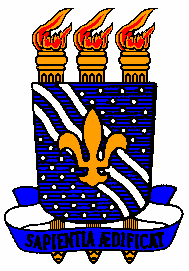 UNIVERSIDADE FEDERAL DA PARAÍBACENTRO DE CIÊNCIAS HUMANAS, LETRAS E ARTESPRGRAMA DE PÓS-GRADUAÇÃO EM SERVIÇO SOCIALILMª COORDENADORA DO PROGRAMA DE PÓS-GRADUAÇÃO EM SERVIÇO SOCIALPROFª. DRª MARINALVA DE SOUSA CONSERVAEu, ____________________________________________________ Matrícula:_______________ aluno (a) regularmente matriculado(a) neste Programa de Pós-Graduação em Serviço Social, nível, Mestrado Acadêmico, venho requerer a V.Sª, o aproveitamento da disciplina _______________________________________________________________________________créditos _______ códigos _______________ cursada no período ________________ ministrada pelo(a)  Prof(a) Dr.(a) _________________________________________________.	Nestes termos, peço deferimento.       João Pessoa, ______ de _________ de 20____.__________________________________Assinatura do(a) Aluno(a)